République Algérienne Démocratique et Populaire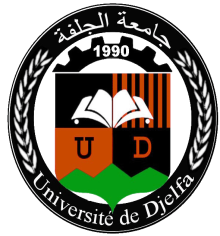 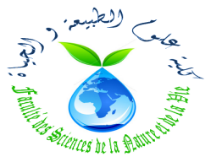 Ministère de l’Enseignement Supérieur et de la Recherche ScientifiqueUniversité Ziane Achour – DjelfaFaculté des Science de la Nature et de la VieDépartement des Sciences de la Terre et de l'UniversJOURNEE D’ETUDEsurLES VILLES DURABLES DANS LES HAUTS PLATEAUX05 décembre 2021FORMULAIRE D'INSCRIPTIONNom/ prénom : Statut/ fonction:    Enseignant :  ☐                   Etudiant :  ☐                   Professionnel : ☐Adresse:Organisme/ université :Email:Téléphone: Je souhaite participer par une communication affichée.Nb : + Confirmation de la participation avant : 02/12/2021+ Pour une participation présentielle le paiement à l'accueil le jour du séminaire, les frais couvrent la documentation, les pauses café et les repas.Enseignant chercheur : 1500 DAProfessionnels : 2500 DAÉtudiants : 1000 DA